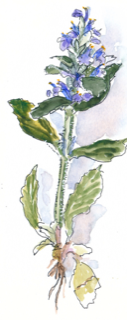 Wildkräuter AusbildungDiese Ausbildung richtet sich an Menschen, die den  Ruf der Erde in sich fühlen, die Tore zur Weisheit der Pflanzenwelt zu öffnen, dem Erforschen der unendlichen Pflanzenwelt, dem Entdecken der eigenen Selbstheilungskräfte, der Körperweisheit, dem natürlichen Weg zum Heil sein. Die Ausbildung ist eine Begegnungs Reise  - Begegnung mit den Pflanzenwesen und dabei immer auch sich selber.Auf unserem Planeten waren die Kräuter schon immer die wichtigsten Wegbegleiter des Menschen, von der Geburt bis zum Verlassen des Körpers. Ohne das grüne Reich, deren Bewohner könnten wir nicht leben. Die Pflanzenwelt liebt es, mit uns zu kommunizieren. Sie lieben es, für uns da zu sein. Die Pflanzen stehen alle für eine lange Tradition der Heilung. Sie helfen uns, den aktuellen fühlbaren Wandel zu meistern.Als Grundlage dienen uns die 24Meisterheilkräuter, nach Wolfgang Schröder, fast alle bei uns in der Schweiz zu finden, mit denen wir uns auf die Kräuterreise begeben. Sie sind ausgelesen, damit alle Organe und deren  physiologischen Aspekte des menschlichen Lebens in stärkender, heilender Weise begleiten. Das Herstellen eigener Kräuteressenzen, der eigenen Apotheke, während der Ausbildung führt zu Unabhängigkeit und Freiheit, es entwickelt sich automatisch eine tiefe Verbundenheit und Liebe zur Erde, den Pflanzenwesen. Dabei sind die Kräuter vor der Haustüre, der Umgebung wegweisend. Das Einlassen mit den Pflanzen, stärkt unser physisches System, es dient uns, mehr und mehr unser Seelen Potential zum Ausdruck zu bringen. Wir schwingen automatisch mit dem Rhythmus, dem Zyklus der Jahreszeiten.​Ausbildungsumfang: 13 Tage / eine Vertiefungsarbeit / Selbststudium / freiwillige schriftliche PrüfungUmfang der Ausbildung:9 Kurstage im 2023 + 3 Kurstage und der Abschlusstag- Feiertag im 2024  Sobald du dich angemeldet hast, bekommst du zum Einstimmen und Vorfreuen das wunderbare Buch  „Die Meisterkräutertheraphie“ von Wolfang Schröder. Während jedem Ausbildungstag stehen davon 2 Heilpflanzen im Mittelpunkt. Das Bestimmen, Sammeln, Kochen mit den essbaren Wildpflanzen wird uns durch die ganze Kräuterreise begleiten und einen besonderen Platz einnehmen. Die ersten Kurstage im April 2023 beginnen mit der Frühlingsonne, der letzte Tag im Oktober endet mit der Herbstsonne. Die Winterzeit lädt ein, das neue Wissen in den Wurzeln zu verankern, ruhen zu lassen, so wie es uns die Pflanzen vorzeigen und für dich eine passende, persönliche Vertiefungsarbeit fürs 2024 auszuwählen. Für die  letzten 3 Kurstage im Frühsommer 2024 ist Ort, Themen und Datum noch offen und wird in der Gruppe gemeinsam abgesprochen. Als Krönung im 2024 präsentiert ihr eure Pflanzenwirkzeit – am 13.Tag, dem Abschluss Feiertag der Gruppe. Während der Ausbildung solltest du dir freie Zeit schenken um Naturspaziergänge zu machen, mit den Pflanzen in Kontakt zu sein, sammeln, beobachten, ausprobieren, lesen, das Gelernte zu integrieren.Inhalt:Kennenlernen, bestimmen, Grundlagenkenntnisse der 24 MeisterkräuterDas Verständnis der Natur, die eigene Beziehung zur Natur vertiefenSammeln, kochen auf dem Feuer, bestimmen, kennen lernen der essbaren WildkräuterHerstellung von Salbe, Creme, Urtinkturen, verschieden Auszüge für Küche/ HeilmittelWie, wann ernten wir HeilkräuterBegegnung mit den PflanzenwesenSignaturlehreEinführung in die Botanik / grösste PflanzenfamilienErstellen eigener Pflanzenportraits / HerbariumSchulung der eigenen Intuition Pflanzenkommunikation / Pflanzenreisen1 Coaching für die VertiefungsarbeitMeine Unterrichtsweise beinhaltet viel Offenheit für Individualität, Flexibilität, Spontanität, Praktisches. Die Ausbildungstage gestalte ich abwechslungsreich, intuitiv in Einklang mit dem Jahreskreis und den Teilnehmer/innen. Wichtig ist mir die eigene, innen angelegte Weisheit eines jeden Menschen zu integrieren. Auch das überlieferte Wissen hat seinen Platz. Nach und nach entwickelt sich jede/r Ausbildungsteilnehmer/in zum Experten durch die Selbsterfahrung in der Kräuterwelt. Die Kommunikation zwischen Kräutern und dem Menschen entfaltet sich ganz natürliche Weise. Das neu Erlernte wirst du direkt anwenden können für dich selber, deine Familie, dein Umfeld.Die Ausbildung enthält Praxis direkt in der Natur, vereint mit Pflanzenspirit, der Freude und überliefertem Wissen.Ausbildungskosten: CHF 2600.-, zahlbar vor Ausbildungsbeginn oder nach Absprache, wie es dir möglich ist.Darin ist enthalten: 12 Ausbildungstage1 Abschluss Feier Tag1 Übernachtung in der Jurte 10 Mahlzeiten auf dem Feuer gekochtSämtliche Materialkosten für die Naturschätze, Heilmittel die wir herstellenHeilpflanzenbuch „Die Meisterkräutertherapie“ von Wolfgang SchröderSkript mit RezeptenNicht inbegriffen:3 mal Teilete Mittagessen Freiwillige schriftliche Prüfung 120CHFPersönliche Materialien, die immer dabei sind: eigenes Lern-Notizbuch / Lupe / warme Kleidung / Regenhose / wasserdichte Schuhe / Wollsocken oder Finken für die Jurte / Gartenhandschuhe /  SammelsäckliAusbildungsort:Die Kurstage finden wenn immer möglich direkt in der freien Natur statt oder in der Jurte auf dem Hof Stäublig, Sigigen. Falls du Übernachten möchtest, hat es in Sigigen zwei B&B. Ruswil ist mit ÖV gut erreichbar, die Fahrt nach Sigigen kann ich organisieren. Daten / Ausbildungstage:Daten 2023 					Sa u. So 1./2.April							Sa 13.Mai							Fr u. Sa 2./3.Juni							Sa u. So 22./23.Juli						Sa 26.August							Sa 7.Oktober							Tauchen bei dir Fragen auf, darfst du dich gerne bei mir persönlich melden.  Mit den Wesen des grünen Reichs, grüsse ich dich von Herz zu Herz!Edith